    桃園市進出口商業同業公會 函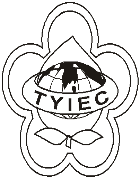          Taoyuan Importers & Exporters Chamber of Commerce桃園市桃園區春日路1235之2號3F           TEL:886-3-316-4346   886-3-325-3781   FAX:886-3-355-9651ie325@ms19.hinet.net     www.taoyuanproduct.org受 文 者：各相關會員 發文日期：中華民國108年9月23日發文字號：桃貿豐字第19157號附    件：隨文主    旨：財團法人工業技術研究院於108年10月2日          舉辦「第七屆臺日醫藥法規交流會議-國內醫          材業者QMS工作坊」，敬請各相關會員廠商踴          躍報名參加。說    明：一、依據財團法人工業技術研究院工研量字第                1080017076號 函辦理          二、會議舉辦時間地點:108年10月2日下午1時30分至4時10分於衛生福利部食品藥物管理署忠孝大樓C201會議室(台北市南港區忠孝東路六段465號B2)。          三、隨函檢附「第七屆臺日醫藥法規交流會議              -國內醫材業者QMS工作坊」議程及回條              乙份，敬請於108年9月25日前填寫附              件回條以電子郵件回復。          四、聯絡方式:              電話:03-5732279 陳小姐              電子信箱:itri533513@itri.org.tw           理事長  簡 文 豐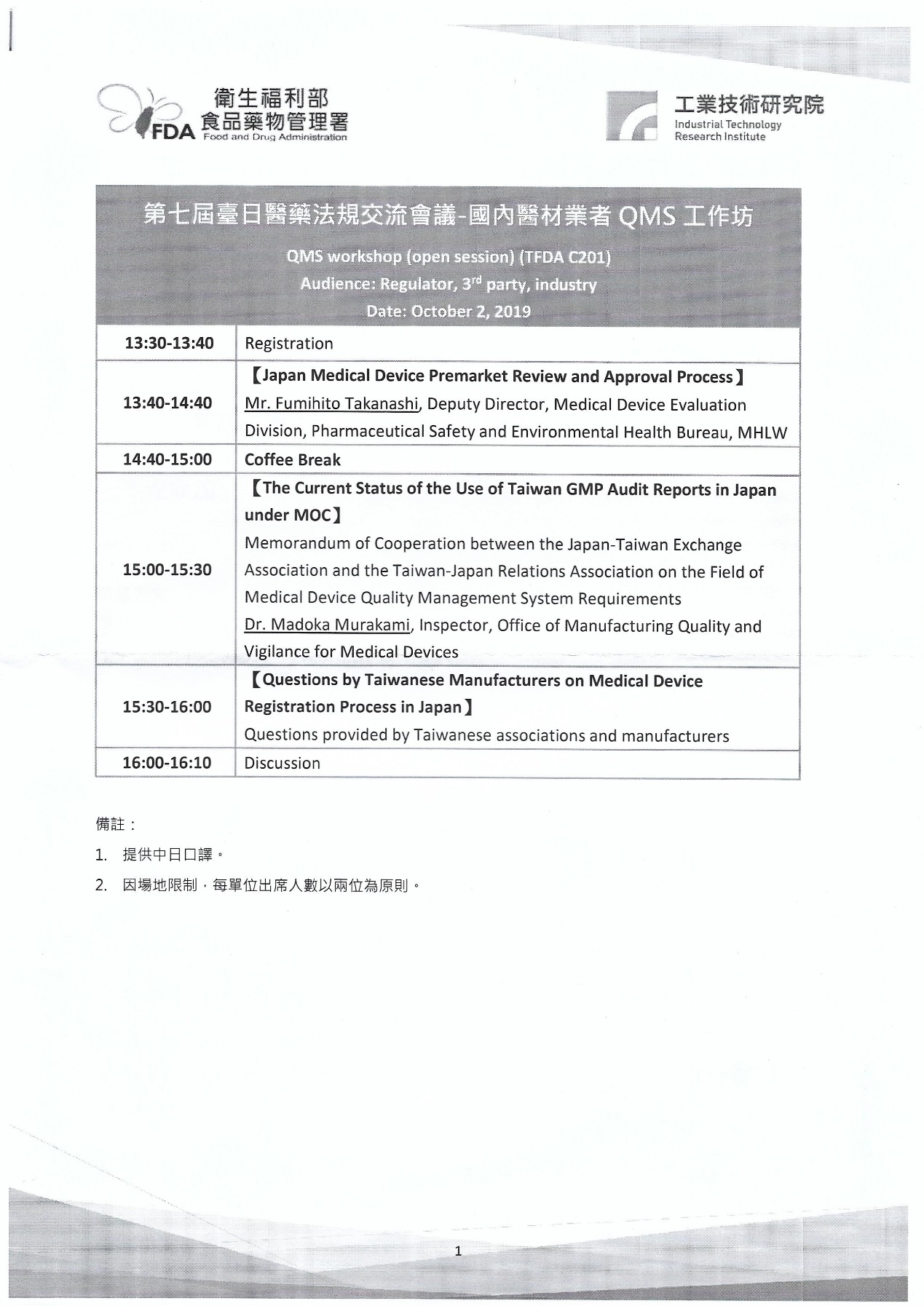 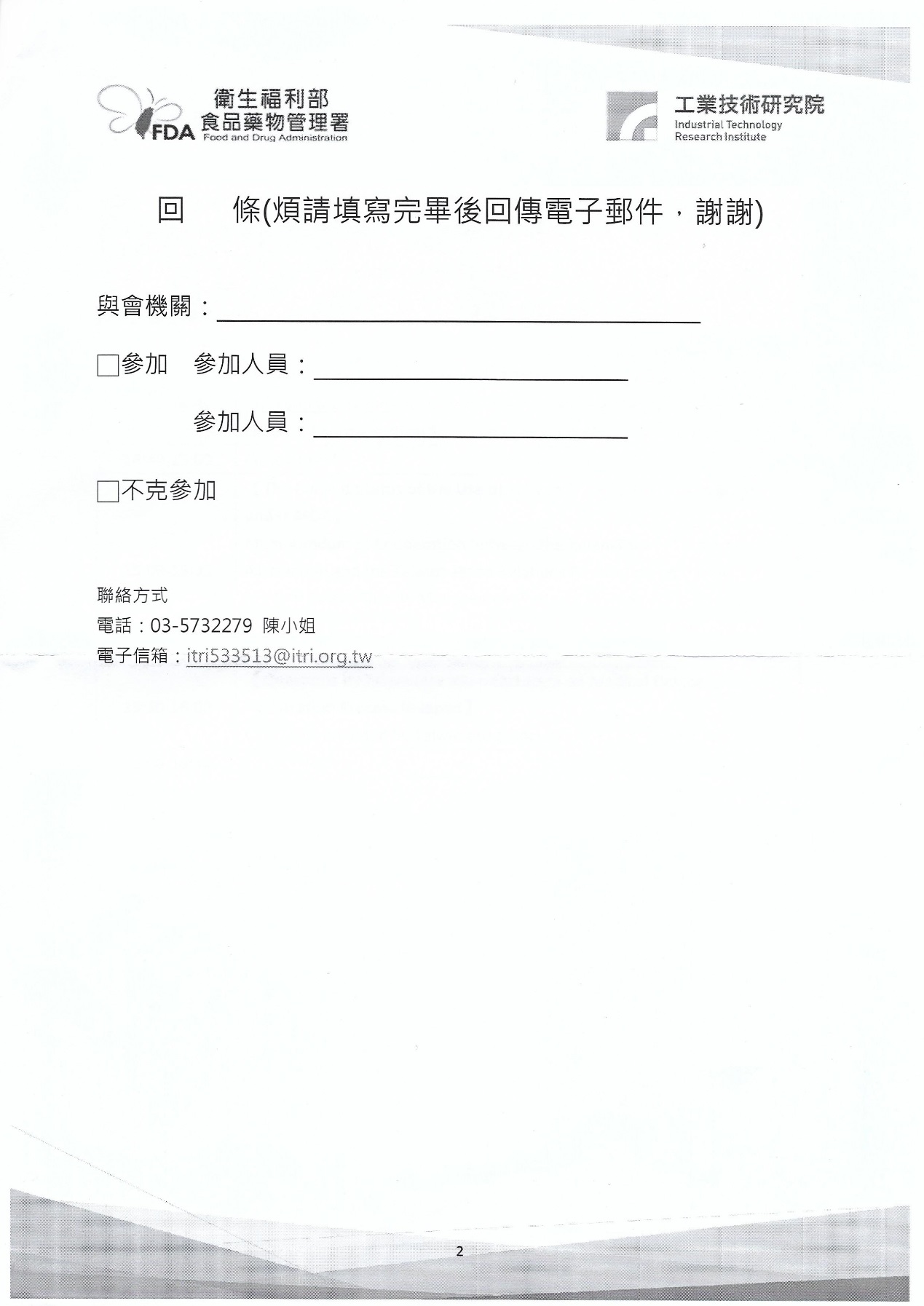 